ՈՐՈՇՈՒՄ N 180-Ն27  ԴԵԿՏԵՄԲԵՐԻ 2022թ.ՀԱՅԱՍՏԱՆԻ ՀԱՆՐԱՊԵՏՈՒԹՅԱՆ ՍՅՈՒՆԻՔԻ ՄԱՐԶԻ ԿԱՊԱՆ  ՀԱՄԱՅՆՔՈՒՄ 2023 ԹՎԱԿԱՆԻ ՀԱՄԱՐ ՏԵՂԱԿԱՆ ՏՈՒՐՔԵՐԻ ԵՎ  ՎՃԱՐՆԵՐԻ ՏԵՍԱԿՆԵՐՆ ՈՒ ԴՐՈՒՅՔԱՉԱՓԵՐԸ ՍԱՀՄԱՆԵԼՈՒ ՄԱՍԻՆՂեկավարվելով «Տեղական ինքնակառավարման մասին» Հայաստանի Հանրապետության օրենքի 18-րդ հոդվածի 1-ին մասի 18-րդ, 19-րդ և 20-րդ կետերով, «Տեղական տուրքերի և վճարների մասին» Հայաստանի Հանրապետության օրենքի 8-րդ,  9-րդ, 10-րդ, 11-րդ, 12-րդ և 13-րդ հոդվածներով, «Աղբահանության և սանիտարական մաքրման մասին» Հայաստանի Հանրապետության օրենքի 14-րդ հոդվածով և հաշվի առնելով Կապան համայնքի ղեկավարի առաջարկությունը,  Կապան համայնքի ավագանին որոշում  է.1. 2023 թվականի համար Հայաստանի Հանրապետության Սյունիքի մարզի Կապան համայնքի /այսուհետ՝ նաև Համայնք/ վարչական տարածքում սահմանել տեղական տուրքերի և վճարների տեսակներն ու դրույքաչափերը՝ համաձայն Հավելված 1-ի։ 2․ 2023 թվականի համար Համայնքի վարչական տարածքում սահմանել տեղական վճարների տեսակներն ու դրույքաչափերը՝ 1) Համայնքի կողմից աղբահանության վճար վճարողների համար աղբահանության աշխատանքները կազմակերպելու համար վճարները՝ համաձայն Հավելված 2-ի,2) Համայնքային ենթակայության նախադպրոցական ուսումնական և արտադպրոցական դաստիարակության հաստատությունների ծառայություններից օգտվողների համար Համայնքի կողմից մատուցված ծառայությունների դիմաց վճարները՝ համաձայն Հավելված 3-ի։ 3) Համայնքային ենթակայության կազմակերպությունների կողմից բնակչությանը մատուցվող ծառայությունների դիմաց վճարները՝ համաձայն Հավելված 4-ի։ 3․ Սահմանել, որ տեղական տուրք և (կամ) վճար վճարողների գրանցամատյանները վարվում են էլեկտրոնային ձևով (համակարգչային ծրագրի կամ ինտերնետային կայքի տեսքով)։4. Սույն որոշումն ուժի մեջ է մտնում 2023 թվականի հունվարի 1-ից։ Կողմ( 22 )`ԳԵՎՈՐԳ ՓԱՐՍՅԱՆ                   __________________ԱՆՈՒՇ ՄԵԺԼՈՒՄՅԱՆ              __________________ԳՈՌ ԹԱԴԵՎՈՍՅԱՆ                 __________________ԶՈՐԱՅՐ ԳԱԼՍՏՅԱՆ                  __________________ՎԱՀԱՆ ՂԱԶԱՐՅԱՆ                  __________________ՅՈՒՐԻԿ ՀԱՐՈՒԹՅՈՒՆՅԱՆ     __________________ԱՆԺԵԼԱ ԱԼԵՔՍԱՆՅԱՆ           __________________ ԱՐՇԱԿ ՀԱՐՈՒԹՅՈՒՆՅԱՆ      __________________ԱԼԵՆ ՄԱՐՏԻՐՈՍՅԱՆ              __________________ՀԱՍՄԻԿ ՄԱՐՏԻՐՈՍՅԱՆ         __________________ՏԻԳՐԱՆ ԻՎԱՆՅԱՆ                  __________________ԱՐՏՅՈՄ ՀԱՐՈՒԹՅՈՒՆՅԱՆ   __________________ՍՈՆԱ ՄԱՐՏԻՐՈՍՅԱՆ              __________________ ԱԼԵՔՍԱՆԴՐ ԳՐԻԳՈՐՅԱՆ     __________________ԱՐՏԱԿ ԽԱՉԱՏՐՅԱՆ                 __________________ՄԱՐԻՆԵ ՀԱՐՈՒԹՅՈՒՆՅԱՆ   __________________ԳԵՎՈՐԳ ԴԻՆՈՒՆՑ                  __________________ՆԱՐԻՆԵ ԳՐԻԳՈՐՅԱՆ             __________________ԺԱՆՆԱ ՎԱՐԴԱՆՅԱՆ              __________________ԱՍԱՏՈՒՐ ԱՍԱՏՐՅԱՆ                __________________ԷՐԻԿ ԿՈՍՏԱՆԴՅԱՆ                 __________________ԱՐՄԻՆԵ ՄԱՆՈՒԿՅԱՆ             __________________                    Դեմ ( 0 )Ձեռնպահ ( 0 )                   ՀԱՄԱՅՆՔԻ ՂԵԿԱՎԱՐ  __________________    ԳԵՎՈՐԳ ՓԱՐՍՅԱՆ2022թ. դեկտեմբերի 27ք. Կապան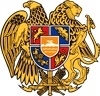 ՀԱՅԱՍՏԱՆԻ ՀԱՆՐԱՊԵՏՈՒԹՅՈՒՆ
ՍՅՈՒՆԻՔԻ ՄԱՐԶ
ԿԱՊԱՆ  ՀԱՄԱՅՆՔԻ  ԱՎԱԳԱՆԻ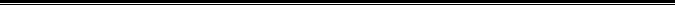 